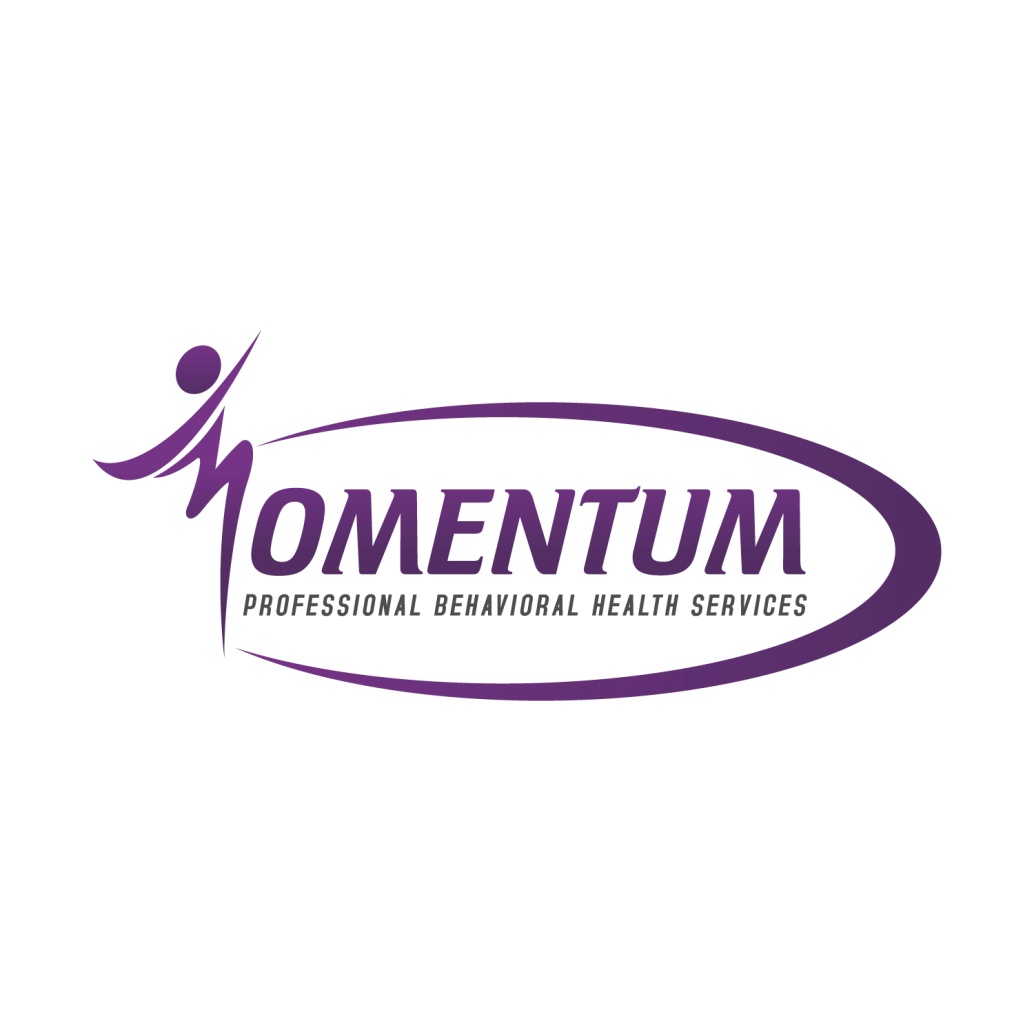 Application For EmploymentApplication For EmploymentApplication For EmploymentApplication For EmploymentApplication For EmploymentApplication For EmploymentApplication For EmploymentApplication For Employmentare an Equal Opportunity Employer and committed to excellence through diversity.are an Equal Opportunity Employer and committed to excellence through diversity.Please print or type. The application must be fully completed to be considered. Please complete, even if you attach a resume.Please print or type. The application must be fully completed to be considered. Please complete, even if you attach a resume.Personal InformationPersonal InformationPersonal InformationPersonal InformationPersonal InformationPersonal InformationPersonal InformationPersonal InformationPersonal InformationPersonal InformationPersonal InformationPersonal InformationNameNameAddressAddressCityCityCityStateStateZipZipPhone NumberPhone NumberPhone NumberPhone NumberPhone NumberEmail AddressEmail AddressEmail AddressAre you legally authorized to work in the United States in the position you are applying?Are you legally authorized to work in the United States in the position you are applying?Are you legally authorized to work in the United States in the position you are applying?Are you legally authorized to work in the United States in the position you are applying?Are you legally authorized to work in the United States in the position you are applying?Are you legally authorized to work in the United States in the position you are applying?Are you legally authorized to work in the United States in the position you are applying?Are you legally authorized to work in the United States in the position you are applying?Are you legally authorized to work in the United States in the position you are applying?Are you legally authorized to work in the United States in the position you are applying?Are you legally authorized to work in the United States in the position you are applying?Are you legally authorized to work in the United States in the position you are applying?Yes         No Yes         No Yes         No Yes         No Yes         No Yes         No Yes         No Yes         No Yes         No Yes         No Yes         No Yes         No Referred to by:  Referred to by:  Referred to by:  Referred to by:  Referred to by:  How did you hear about us?How did you hear about us?How did you hear about us?How did you hear about us?How did you hear about us?How did you hear about us?How did you hear about us?Name:                           Name:                           Name:                           Name:                           Name:                           Internet     Social Media      Walk in     Other         Internet     Social Media      Walk in     Other         Internet     Social Media      Walk in     Other         Internet     Social Media      Walk in     Other         Internet     Social Media      Walk in     Other         Internet     Social Media      Walk in     Other         Internet     Social Media      Walk in     Other         PositionPositionPositionPositionPositionPositionPositionPositionPositionPositionPositionPositionPosition You Are Applying ForPosition You Are Applying ForPosition You Are Applying ForPosition You Are Applying ForPosition You Are Applying ForAvailable Start DateAvailable Start DateAvailable Start DateDesired PayDesired PayEmployment DesiredEmployment Desired   Full Time   Full Time   Full Time   Part Time   Part Time   Part TimeAvailabilityAvailabilityAvailabilityAvailabilityAvailabilityAvailabilityAvailabilityAvailabilityAvailabilityAvailabilityAvailabilityAvailabilityMondayMondayTuesdayWednesdayWednesdayThursdayThursdayFridaySaturdaySaturdaySundayFromToEducationEducationEducationEducationEducationEducationEducationEducationEducationEducationEducationEducationSchool NameSchool NameSchool NameLocationLocationYears AttendedYears AttendedYears AttendedDegree ReceivedDegree ReceivedMajorMajorYes          No Yes          No Yes          No Yes          No Yes          No Yes          No Yes          No Yes          No [[[[[[[[[[[[Professional ReferencesProfessional ReferencesProfessional ReferencesProfessional ReferencesProfessional ReferencesProfessional ReferencesProfessional ReferencesProfessional ReferencesProfessional ReferencesProfessional ReferencesProfessional ReferencesProfessional ReferencesNameNameNameNameNameTitleTitleTitleCompanyCompanyPhone/Email  Phone/Email  Employment HistoryEmployment HistoryEmployment HistoryEmployment HistoryEmployment HistoryEmployment HistoryEmployment HistoryEmployment HistoryEmployment HistoryEmployment HistoryEmployment HistoryEmployment HistoryList experience starting with your present or most recent jobList experience starting with your present or most recent jobList experience starting with your present or most recent jobList experience starting with your present or most recent jobList experience starting with your present or most recent jobList experience starting with your present or most recent jobList experience starting with your present or most recent jobList experience starting with your present or most recent jobList experience starting with your present or most recent jobList experience starting with your present or most recent jobList experience starting with your present or most recent jobList experience starting with your present or most recent jobEMPLOYEREMPLOYERJob Title:Job Title:Job Title:Dates Employed:Dates Employed:Supervisor:Supervisor:Supervisor:Supervisor:Supervisor:Responsibilities:Responsibilities:Responsibilities:Responsibilities:Responsibilities:Responsibilities:Responsibilities:Work PhoneWork PhoneStarting Pay RateStarting Pay RateEnding Pay RateEnding Pay RateEnding Pay RateReason for Leaving:Reason for Leaving:AddressAddressCityCityCityStateStateZipZipPlease indicate if we can contact your current employer:        Yes       No Please indicate if we can contact your current employer:        Yes       No Please indicate if we can contact your current employer:        Yes       No Please indicate if we can contact your current employer:        Yes       No Please indicate if we can contact your current employer:        Yes       No Please indicate if we can contact your current employer:        Yes       No Please indicate if we can contact your current employer:        Yes       No Please indicate if we can contact your current employer:        Yes       No Please indicate if we can contact your current employer:        Yes       No Please indicate if we can contact your current employer:        Yes       No Please indicate if we can contact your current employer:        Yes       No Please indicate if we can contact your current employer:        Yes       No EMPLOYEREMPLOYERJob TitleJob TitleJob TitleDates Employed:Dates Employed:Supervisor:Supervisor:Supervisor:Supervisor:Supervisor:Responsibilities:Responsibilities:Responsibilities:Responsibilities:Responsibilities:Responsibilities:Responsibilities:Work PhoneWork PhoneStarting Pay RateStarting Pay RateEnding Pay Rate Ending Pay Rate Ending Pay Rate Reason for Leaving:Reason for Leaving:Starting Pay RateStarting Pay RateEnding Pay Rate Ending Pay Rate Ending Pay Rate AddressAddressCityCityCityStateStateZipZipEMPLOYEREMPLOYERJob TitleJob TitleJob TitleJob TitleJob TitleDates EmployedDates EmployedWork PhoneWork PhoneStarting Pay RateStarting Pay RateEnding Pay RateEnding Pay RateEnding Pay RateReason for Leaving:Reason for Leaving:Supervisor:Supervisor:Supervisor:Supervisor:Supervisor:Responsibilities:Responsibilities:Responsibilities:Responsibilities:Responsibilities:Responsibilities:Responsibilities:AddressAddressCityCityCityStateStateZipZipSignature DisclaimerSignature DisclaimerSignature DisclaimerSignature DisclaimerSignature DisclaimerSignature DisclaimerSignature DisclaimerSignature DisclaimerSignature DisclaimerSignature DisclaimerSignature DisclaimerSignature DisclaimerI certify that my answers are true and complete to the best of my knowledge. If this application leads to employment, I understand that that false or misleading information in my application or interview may result in my release. I also understand if offered employment, employment is at will and for no definite period of time Applicants must have a valid driver’s license, auto insurance policy, safe driving record, and access to a dependable vehicle for work. An offer of employment with Momentum is contingent upon satisfactory completion of immediate (or anytime thereafter) criminal, child abuse registry, and driving record background checks.I certify that my answers are true and complete to the best of my knowledge. If this application leads to employment, I understand that that false or misleading information in my application or interview may result in my release. I also understand if offered employment, employment is at will and for no definite period of time Applicants must have a valid driver’s license, auto insurance policy, safe driving record, and access to a dependable vehicle for work. An offer of employment with Momentum is contingent upon satisfactory completion of immediate (or anytime thereafter) criminal, child abuse registry, and driving record background checks.I certify that my answers are true and complete to the best of my knowledge. If this application leads to employment, I understand that that false or misleading information in my application or interview may result in my release. I also understand if offered employment, employment is at will and for no definite period of time Applicants must have a valid driver’s license, auto insurance policy, safe driving record, and access to a dependable vehicle for work. An offer of employment with Momentum is contingent upon satisfactory completion of immediate (or anytime thereafter) criminal, child abuse registry, and driving record background checks.I certify that my answers are true and complete to the best of my knowledge. If this application leads to employment, I understand that that false or misleading information in my application or interview may result in my release. I also understand if offered employment, employment is at will and for no definite period of time Applicants must have a valid driver’s license, auto insurance policy, safe driving record, and access to a dependable vehicle for work. An offer of employment with Momentum is contingent upon satisfactory completion of immediate (or anytime thereafter) criminal, child abuse registry, and driving record background checks.I certify that my answers are true and complete to the best of my knowledge. If this application leads to employment, I understand that that false or misleading information in my application or interview may result in my release. I also understand if offered employment, employment is at will and for no definite period of time Applicants must have a valid driver’s license, auto insurance policy, safe driving record, and access to a dependable vehicle for work. An offer of employment with Momentum is contingent upon satisfactory completion of immediate (or anytime thereafter) criminal, child abuse registry, and driving record background checks.I certify that my answers are true and complete to the best of my knowledge. If this application leads to employment, I understand that that false or misleading information in my application or interview may result in my release. I also understand if offered employment, employment is at will and for no definite period of time Applicants must have a valid driver’s license, auto insurance policy, safe driving record, and access to a dependable vehicle for work. An offer of employment with Momentum is contingent upon satisfactory completion of immediate (or anytime thereafter) criminal, child abuse registry, and driving record background checks.I certify that my answers are true and complete to the best of my knowledge. If this application leads to employment, I understand that that false or misleading information in my application or interview may result in my release. I also understand if offered employment, employment is at will and for no definite period of time Applicants must have a valid driver’s license, auto insurance policy, safe driving record, and access to a dependable vehicle for work. An offer of employment with Momentum is contingent upon satisfactory completion of immediate (or anytime thereafter) criminal, child abuse registry, and driving record background checks.I certify that my answers are true and complete to the best of my knowledge. If this application leads to employment, I understand that that false or misleading information in my application or interview may result in my release. I also understand if offered employment, employment is at will and for no definite period of time Applicants must have a valid driver’s license, auto insurance policy, safe driving record, and access to a dependable vehicle for work. An offer of employment with Momentum is contingent upon satisfactory completion of immediate (or anytime thereafter) criminal, child abuse registry, and driving record background checks.I certify that my answers are true and complete to the best of my knowledge. If this application leads to employment, I understand that that false or misleading information in my application or interview may result in my release. I also understand if offered employment, employment is at will and for no definite period of time Applicants must have a valid driver’s license, auto insurance policy, safe driving record, and access to a dependable vehicle for work. An offer of employment with Momentum is contingent upon satisfactory completion of immediate (or anytime thereafter) criminal, child abuse registry, and driving record background checks.I certify that my answers are true and complete to the best of my knowledge. If this application leads to employment, I understand that that false or misleading information in my application or interview may result in my release. I also understand if offered employment, employment is at will and for no definite period of time Applicants must have a valid driver’s license, auto insurance policy, safe driving record, and access to a dependable vehicle for work. An offer of employment with Momentum is contingent upon satisfactory completion of immediate (or anytime thereafter) criminal, child abuse registry, and driving record background checks.I certify that my answers are true and complete to the best of my knowledge. If this application leads to employment, I understand that that false or misleading information in my application or interview may result in my release. I also understand if offered employment, employment is at will and for no definite period of time Applicants must have a valid driver’s license, auto insurance policy, safe driving record, and access to a dependable vehicle for work. An offer of employment with Momentum is contingent upon satisfactory completion of immediate (or anytime thereafter) criminal, child abuse registry, and driving record background checks.I certify that my answers are true and complete to the best of my knowledge. If this application leads to employment, I understand that that false or misleading information in my application or interview may result in my release. I also understand if offered employment, employment is at will and for no definite period of time Applicants must have a valid driver’s license, auto insurance policy, safe driving record, and access to a dependable vehicle for work. An offer of employment with Momentum is contingent upon satisfactory completion of immediate (or anytime thereafter) criminal, child abuse registry, and driving record background checks.Name (Please Print)Name (Please Print)SignatureSignatureSignatureSignatureSignatureSignatureSignatureDateDate